3. 
4. 
5. 
6. 
.Muistiinpanoja:Muistiinpanoja:1.2.3.4.5.6.7.8.9.1011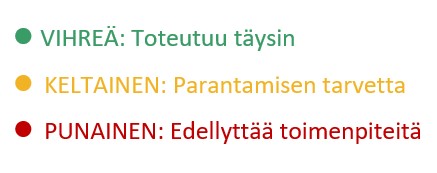 